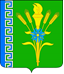 АДМИНИСТРАЦИЯ ТРЕХСЕЛЬСКОГО СЕЛЬСКОГО ПОСЕЛЕНИЯ УСПЕНСКОГО РАЙОНАПОСТАНОВЛЕНИЕот 19 мая   2022 года			                                                      № 23с.Трехсельское Об утверждении нормативных затрат на обеспечение функций муниципальных органов Трехсельского сельского поселения, в том числе подведомственных казенныхВ соответствии со статьей 19 Федерального закона от 5 апреля 2013 года № 44-ФЗ «О контрактной системе в сфере закупок товаров, работ, услуг для обеспечения государственных и муниципальных нужд» (в редакции Федерального закона от 5 апреля 2016 года №96-ФЗ), руководствуясь постановлением Правительства Российской Федерации от 18 мая 2015 года № 476 «Об утверждении общих требований к порядку разработки и принятия правовых актов о нормировании в сфере закупок, содержанию указанных актов и обеспечению их исполнения», постановлением Правительства Российской Федерации от 13 октября 2014 года № 1047 «Об общих правилах определения нормативных затрат на обеспечение функций государственных органов, органов управления государственными внебюджетными фондами и муниципальных органов, включая соответственно территориальные органы и подведомственные казенные учреждения» (в редакции постановления Правительства Российской Федерации от 11 марта 2016 года № 183), постановлением Правительства Российской Федерации от 20 октября 2014 года № 1084 «О порядке определения нормативных затрат на обеспечение функций федеральных государственных органов, органов управления государственными внебюджетными фондами Российской Федерации, включая соответственно территориальные органы и подведомственные казенные учреждения» (в редакции постановления Правительства Российской Федерации от 13 апреля 2016 года № 298), постановлением администрации  Трехсельского сельского поселения Успенского района от 28 марта 2016 года № 59 «Об установлении требований к порядку разработки и принятия правовых актов о нормировании в сфере закупок товаров, работ, услуг для обеспечения муниципальных нужд муниципальных органов Трехсельского сельского поселения Успенского района, в том числе подведомственных бюджетных и казенных учреждений отдельным видам товаров, работ, услуг (в том числе предельных цен товаров, работ, услуг)», в том числе подведомственных казенных» п о с т а н о в л я ю:1.Утвердить нормативные затраты на обеспечение функций муниципальных органов Трехсельского сельского поселения, в том числе подведомственных казенных, согласно приложению.2.Настоящее постановлениеразместить в единой информационной системе в сфере закупок (www.zakupki.gov.ru).3.Настоящее постановлению подлежит пересмотру не реже одного раза в год.4.Контроль за исполнением настоящего постановления оставляю за собой.5.Настоящее постановление вступает в силу со дня его подписания.ПРИЛОЖЕНИЕнормативныезатраты на обеспечение функциймуниципальных органовТрехсельского  сельского поселенияУспенского района, в том числеподведомственных казенных1. Нормативы, применяемые при расчете нормативных затратна приобретение услуг местной, междугородной телефонной связи*Закупка осуществляется в пределах доведенных лимитов на оплату услуг связи. 2. Нормативы, применяемые при расчете нормативных затратна приобретение каналов передачи данных сети «Интернет»*Закупка осуществляется в пределах доведенных лимитов. 3. Нормативы, применяемые при расчете нормативных затратна приобретение услуг по техническому обслуживанию и регламентно-профилактическому ремонту принтеров, многофункциональных устройств, копировальных аппаратов и иной оргтехники*  Типы устройств в зависимости от рекомендуемого производителем ежемесячного объема печати: 1 – до 5000 стр./мин, 2 – от 10 000 до 15 000 стр./мин, 3 – от 15 000-40 000 стр./мин, 4 – от 40 000до 75 000 стр./мин, 5 – от 75 000  до 100 000 стр./мин, 6 – от 100 000 до 175 000 стр./мин, 7- от 175 000 до 225 000 стр./мин.*Закупка осуществляется в пределах доведенных лимитов.4. Нормативы, применяемые при расчете нормативных затрат на приобретение услуг по техническому обслуживанию и регламентно-профилактическому ремонту вычислительной техники5. Нормативы, применяемые при расчете нормативных затратна техническое обслуживание и регламентно-профилактический ремонт систем бесперебойного питания6. Нормативы, применяемые при расчете нормативных затратна оплату услуг по сопровождению программного обеспеченияи приобретению простых (неисключительных) лицензийна использование программного обеспечения*Закупка осуществляется в пределах доведенных лимитов.7. Нормативы, применяемые при расчете нормативных затратна приобретение основных средств8. Нормативы, применяемые при расчете нормативных затратна приобретение материальных запасов8. Прочие затраты8.1. Услуги почтовой связи8.2. Услуги по переплету и экспертизе ценности документов8.3. Техническое обслуживание и регламентно-профилактический ремонт систем кондиционирования и вентиляции8.4.Приобретение периодических печатных изданий*Закупка осуществляется в пределах доведенных лимитов.9. Затраты на приобретение основных средств, не отнесенныек затратам на приобретение основных средств в рамках затратна информационно-коммуникационные технологии9.1 Приобретение мебели10. Затраты на приобретение материальных запасов, не отнесенныек затратам на приобретение материальных запасов в рамкахзатрат на информационно-коммуникационные технологии10.1. Приобретение бланочной продукции и прочей типографической продукции*Закупка осуществляется в пределах доведенных лимитов.10.2. Приобретение прочей полиграфической продукции10.3. Канцелярские товары и принадлежности*Закупка осуществляется в пределах доведенных лимитов.11.Комплектация компьютерным и периферийным оборудованием, средствами коммуникации*Закупка осуществляется в пределах доведенных лимитов12. Затраты на дополнительное профессиональноеобразование работников*Закупка осуществляется в пределах доведенных лимитов.Окончательная цена на услуги, работы и товары устанавливается с учетом инфляции на фактический момент покупки.Определение размера ассигнований бюджета Трехсельского сельского поселения  на капитальный ремонт автомобильных дорог местного значения осуществляется по формуле:Vкр = Nкр x Sкр x I, где:Vкр - размер ассигнований бюджета Трехсельского сельского поселения на выполнение работ по капитальному ремонту автомобильных дорог местного значения (руб.);Nкр - утвержденный норматив финансовых затрат на капитальный ремонт автомобильных дорог местного значения (руб. кв. м.);Sкр - расчетная площадь автомобильных дорог местного значения, подлежащих капитальному ремонту в планируемом году (кв. м.);I - прогнозный индекс-дефлятор.3. Определение размера ассигнований бюджета Трехсельского сельского поселения на ремонт автомобильных дорог местного значения осуществляется по формуле:Vр = (Npi х Spi) х I, где:Vр - размер ассигнований бюджета Трехсельского сельского поселения на выполнение работ по ремонту автомобильных дорог местного значения (руб.);Npi - утвержденный норматив финансовых затрат на ремонт автомобильных дорог местного значения (руб. / кв. м);Spi - расчетная площадь автомобильных дорог местного значения, подлежащих ремонту в планируемом году (кв. м);I - прогнозный индекс-дефлятор.4. Определение размера ассигнований бюджета Трехсельского сельского поселения на содержание автомобильных дорог местного значения осуществляется по формуле:Vс = (Nсi х Sсi) х I, где:Vс - размер ассигнований бюджета Трехсельского сельского поселения на выполнение работ по содержанию автомобильных дорог местного значения (руб.);Nсi - утвержденный норматив финансовых затрат на содержание автомобильных дорог местного значение (руб. / кв. м);I - прогнозный индекс-дефлятор.Глава Трехсельского сельского поселения Успенского районаТ.И. Калза№ п/пВид связиКоличество абонентских номеровРасходы на услуги связи в год,тыс. руб.* 1Местная845,02Междугородняя, международная 85,0№ п/пНаименованиеКоличество Расходы на услуги в месяц,тыс. руб.* Расходы на услуги в год, тыс. руб.* 1Широкополосный доступ к сети Интернет без ограничения объема потребляемого трафика со скоростью до 5 Мбит/сне более1 единицы на организацию5,060,0№ п/пНаименование услугЕдиницаизмеренияЕдиницаизмеренияФактическое количествоНорматив количества технического обслуживания и ремонта Стоимость обслуживания (включая ремонт) одной единицы в год, руб.№ п/пНаименование услугкод по ОКЕИнаименованиеФактическое количествоНорматив количества технического обслуживания и ремонта Стоимость обслуживания (включая ремонт) одной единицы в год, руб.1Техническое обслуживание и регламентно-профилактический ремонт принтеров, многофункциональных устройств, копировальных аппаратов и иной оргтехникиТип 1*  876усл.ед.443,02Заправка картриджей для принтеров и многофункциональных устройств876усл.ед.20,0по мере необходимости6,03Ремонт картриджей для принтеров и многофункциональных устройств876усл.ед.20,0по мере необходимости6,0№ п/пНаименованиеКоличество Расходы на услуги в месяц,тыс. руб.* Расходы на услуги в год, тыс. руб.* 1Сопровождение программ для передачи отчетности в контролирующие органы  - ИФНС, ПФР, ФСС, РОССТАТ, ЦЗ, РАР, ЭДО (абонентское обслуживание, консультирование,  обновление)не более1 на организацию1,518,02Размещение информации на сервере в сети Интернетне более1 на организацию1,315,63Услуги по сопровождению и обновлению лицензионных программных продуктов системы 1С: Предприятиене более1 на организацию8,080,04CD-ROM «Информационно-технологическое сопровождение «1С: Предприятия» (Диск ИТС БЮДЖЕТ ПРОФ)не более1 на     организацию2,833,65Обслуживание и администрирование программного обеспечения VipNetClientне более1 на     организацию0,78,46Приобретение (продление) антивирусане более30 на организацию-1,97Иное программное обеспечениеколичество и виды используемого программного обеспечения должны соответствовать целям, задачам и функциям администрации в том числе подведомственных казенных-цена устанавливается в соответствии с нормативами 8Простые (неисключительные) лицензии на использование программного обеспеченияколичество и виды простых (неисключительных) лицензий должны соответствовать целям, задачам и функциям администрации в том числе подведомственных казенныхцена устанавливается в соответствии с нормативами № п/пНаименованиеКоличество комплектов*Количество подписок 12341Журнал: « Местное самоуправление Кубани»1годовая2Журнал: « Налоговые и финансовые известия Кубани»1годовая12343Газета: « Рассвет»3годовая4Газета: « Кубанские Новости»3годовая№ п/пНаименованиеКоличество, шт. Цена за единицу,тыс. руб.*Расходы в год, тыс. руб.*1Приобретение бланочной продукции14000,00395,482Приобретение журналов (учета, регистрации)70,3642,55№ п/пНаименованиеКоличество, шт. Цена за единицу,тыс. руб.*Расходы в год, тыс. руб.*1Приобретение календарей квартальных, настенных90,00395,482Приобретение журналов (учета, регистрации)70,3642,55№ п/пНаименованиеЕд. изм. Норма на 1 работника в годЦена за единицу,тыс. руб.*123451Антистеплершт.10,0392Бумага для офисной техники формата А4 80г. 500л. в пач.пач.300,2543Бумага для офисной техники формата А3 80г. 500л. в пач.пач.                                  5 на организацию0,5044Блок-кубик для заметок шт.10,0905Блок-кубик с клеевым краем 76*76 шт.20,0406Блок-кубик с клеевым краем 38*51шт.30,012123457Дырокол металлический на 2 отверстия с линейкой, до 30 листовшт.3 на организацию1,0528Зажим для бумаг, 25ммшт.30,0069Зажим для бумаг, 41ммшт.40,00910Зажим для бумаг, 51ммшт.40,03011Закладки самоклеящиесяшт.30,06512Карандаш механический      0,5 ммшт.10,07913Карандаш простой с ластикомшт.10,02014Клей ПВА шт.20,02315Клей-карандашшт.20,06716Клейкая лента (19*33)шт.50,02017Клейкая лента (48*66)шт.                              7 на организацию0,11518Корректирующая жидкость не менее 20 млшт.20,05019Краска штемпельная, синяя,  не менее 28мл, на водной основефл.4 на организацию0,12920Ластик шт.10,02221Линейка пластик. 30см.шт.10,02422Лоток для бумаг шт.11 на организацию0,32723Накопитель вертикальныйшт.11 на организацию0,37924Текстовыделитель, толщина линии 1-шт.20,05925Нож канцелярский, ширина лезвия не менее 18 мм шт.7 на организацию0,09726Ножницы,(пластиковые, прорезиненные ручки)шт.10,14727Папка-уголок, жесткая, непрозрачнаяшт.20,01128Файл-вкладыш А4 с перфорацией не менее 30мкм, 100 шт. в уп.уп.10,14529Папка-регистратор с арочным механизмом (ширина не менее 50 мм) шт.20,15930Папка-регистратор с арочным механизмом (ширина не менее 70 мм)шт.20,16631Папка скоросшиватель пластиковая с прозрачным верхом, мягкаяшт.50,0131234532Разделитель листов 5цв., пластикуп.30,08533Подушечка для смачивания пальцев гелеваяшт.7 на организацию 0,09534Ручка шариковая автоматическая, синяяшт.20,06735Ручка шариковая, синяяшт.20,03636Ручка гелевая, чернаяшт.10,05637Ручка гелевая, краснаяшт.10,04438Стержни для автоматических карандашей, 05 мм, 12 шт., в футляреуп.20,08539Скобы для степлера №10уп.20,03640Скобы для степлера №24/6уп.20,03441Скоросшиватель картонный с метал.зажимом, плотныйшт.400,01942Накопитель документов, скоросшиватель, цветной, 30 мм шт.50,03143Скрепки металлические никелированные, 28 ммуп.20,03044Скрепки металлические гофрированные, 50 ммуп.20,05945Степлер под скобы №10шт.11 на организацию0,30346Степлер под скобы №24/6шт.7 на организацию0,47347Салфетки для чистки мониторов в тубе туба7 на организацию0,331N п/пНаименованиеКоличество оборудования, средств коммуникации, ед.Цена приобретения оборудования, средств коммуникации, руб.Должности работников учреждения*123451Системный блокне более 1 комплекта в расчете на одного работника18000Все категории должностей работников2Мониторне более 1 комплекта в расчете на одного работника12000Все категории должностей работников3Принтер с функцией черно-
белой печатине более 1 комплекта на 5 человек, но не менее 1 комплекта на каждый кабинет в котором расположены работники12000Все категории должностей работников4Принтер с функцией цветной печатине более 1 комплекта в расчете на один отдел в составе структурного подразделения ФКУ при численности работников в отделе до 5 человек включительно и 1 комплекта в расчете на каждые 5 работников, в случае если численность отдела превышает 5 человек20000Все категории должностей работников5Многофунк-
циональное устройство (МФУ)не более 1 комплекта на каждые 5 человек20000Все категории должностей работников№ п/пНаименованиеКоличество работниковЦена образовательной услуги на 1 работника,тыс. руб.* 1Образовательные услуги по профессиональной переподготовке и повышению квалификацииколичество работников определяется в зависимости от необходимости получения ими дополнительного образования 10,0 Глава Трехсельского сельского поселения Успенского районаТ.И. Калза